РОССИЙСКАЯ ФЕДЕРАЦИЯАДМИНИСТРАЦИЯ ДЕРЮГИНСКОГО СЕЛЬСОВЕТАДМИТРИЕВСКОГО РАЙОНА КУРСКОЙ ОБЛАСТИПОСТАНОВЛЕНИЕ от   11 декабря  2018 года  с. Дерюгино   № 132Об утверждении муниципальной  программы  «Защита населенияи территории от чрезвычайных ситуаций, обеспечение  пожарной безопасности и безопасности людей на водных объектахв муниципальном образовании «Дерюгинский сельсовет»Дмитриевского района Курской области на 2019-2021 годы»      В соответствии со ст.179 Бюджетного кодекса Российской Федерации, Федеральными законами от 06.10.2003 № 131-ФЗ «Об общих принципах организации местного самоуправления в Российской Федерации», от 21.12.1994 № 68-ФЗ «О защите населения и территорий от чрезвычайных ситуаций природного и техногенного характера» от 12.02.1998 № 28 «О гражданской обороне», постановления Правительства Курской области от 06.05.2011 № 73-пп "Об утверждении Плана мероприятий по реализации на территории Курской области Федерального закона «Технический регламент о требованиях пожарной безопасности» на 2011 - 2015 годы",  "Уставом муниципального образования «Дерюгинский сельсовет» Дмитриевского района Курской области,  в целях организации и выполнения мероприятий по гражданской обороне, обучения населения в области гражданской обороны, обеспечения безопасности людей на водных объектах, защиты населения и территории от ЧС природного и техногенного характера, Администрация Дерюгинского сельсовета Дмитриевского района ПОСТАНОВЛЯЕТ:   1. Утвердить муниципальную программу «Защита населения и территорий от чрезвычайных ситуаций, обеспечение пожарной безопасности и безопасности людей на водных объектах муниципального образования «Дерюгинский сельсовет» Дмитриевского района Курской области на 2019-2021 годы» (далее Программа).         2. Считать утратившим силу постановление № 135 от 03.11.2017 года «Об утверждении муниципальной программы «Защита населения и территорий от чрезвычайных ситуаций, обеспечение пожарной безопасности и безопасности людей на водных объектах муниципального образования «Дерюгинский сельсовет» Дмитриевского района Курской области на 2018-2020 годы».         2. Контроль за выполнением настоящего решения оставляю за собой.         3. Постановление вступает в силу с 01.01.2019 года.Врио Главы Дерюгинского сельсовета Дмитриевского района                                               Е.И.Хохлова                                                                                                 Исполнитель:Федорченко Д.В.                                                                            Утвержденапостановлением Администрации                                                               Дерюгинского сельсовета                                                          Дмитриевского района                                                                     от 11 декабря 2018 года №132 МУНИЦИПАЛЬНАЯ ПРОГРАММА«Защита населения и территорий от чрезвычайных ситуаций, обеспечение пожарной безопасности и безопасности людей на водных объектах муниципального образования «Дерюгинский сельсовет» Дмитриевского района Курской области на 2019-2021 годы»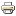 ПАСПОРТмуниципальной программы «Защита населения и территорий от чрезвычайных ситуаций, обеспечение пожарной безопасности и безопасности людей на водных объектах муниципального образования «Дерюгинский сельсовет» Дмитриевского района Курской области на 2019-2021годыПолное наименование Программы«Защита населения и территорий от чрезвычайных ситуаций, обеспечение пожарной безопасности и безопасности людей на водных объектах муниципального образования «Дерюгинский сельсовет» Дмитриевского района Курской области на 2019-2021 годыОснование для разработки программыФедеральные законы от 21.12.1994 №68-ФЗ «О защите населения и территорий от чрезвычайных ситуаций природного и техногенного характера», № 69-ФЗ от 21.12.1994 г."О пожарной безопасности", от 12.02.1998 №28-ФЗ «О гражданской обороне», от 06.10.2003 №131 "Об общих принципах организации местного самоуправления в РФ.Заказчик ПрограммыАдминистрация Дерюгинского сельсовета Дмитриевского района Курской областиРазработчик ПрограммыАдминистрация Дерюгинского сельсовета Дмитриевского района Курской областиСроки реализации ПрограммыПериод реализации программы – 2019-2021 годСтруктура муниципальной программыПодпрограмма «Снижение рисков и смягчение последствий чрезвычайных ситуаций природного и техногенного характера в муниципальном образовании «Дерюгинский сельсовет» Дмитриевского района на 2019-2021 годОсновные цели   Программы- Обеспечение комплексной безопасности, минимизация социально-экономического ущерба, наносимого населению муниципального образования в результате возможных чрезвычайных ситуаций природного и техногенного характера, пожаров, происшествий на водных объектах.Задачи Программы- Обеспечение эффективного предупреждения и ликвидации чрезвычайных ситуаций природного и техногенного характера, пожаров, происшествий на водных объектах, а также ликвидации последствий террористических актов и военных действий;
- Обеспечение и поддержание в готовности сил и средств гражданской обороны, защиты населения и территорий от чрезвычайных ситуаций природного и техногенного характера, обеспечения пожарной безопасности и безопасности людей на водных объектах;
- Обеспечение эффективной деятельности и управления в системе мобилизационной подготовки, гражданской обороны, защиты населения и территории от чрезвычайных ситуаций, обеспечения пожарной безопасности и безопасности людей на водных объектах.
- Обучение населения в области гражданской обороны и чрезвычайных ситуаций
- Совершенствование системы информирования и оповещения населения;
- Совершенствование системы управления в кризисных ситуациях;
- Развитие и совершенствование техническими средствами сил для ликвидации чрезвычайных ситуаций;
- Снижение количества пожаров, гибели и травматизма людей, материального ущерба от пожаров;
- Дальнейшее развитие и совершенствование добровольной пожарной охраны, путем обеспечения материально-техническими средствами добровольных противопожарных формирований поселения;
- Совершенствование системы обеспечения безопасности людей на водных объектах.Целевые индикаторы и показатели  Программы-Снижение количества населения, погибшего, травмированного и пострадавшего вследствие деструктивных событий;-Увеличение количества населения, спасенного при возникновении деструктивных событий;-Снижение количества пожаров;-Снижение количества погибших людей на пожарах;-Снижение количества людей, получивших травму при пожаре;-Увеличение числа спасенных людей на пожарах;-Снижение гибели людей на водных объектах.Объем и источники финансирования ПрограммыОбщий объем финансирования Программы за счет средств бюджета муниципального образования – 1 тыс. руб., в том числе:
2019 год –  1000,00 рублей;
2020 год – 1000,00 рублей;
2021 год – 1000,00 рублей;
Ожидаемые  результаты реализации Программы- Снижение общего количества пожаров на территории муниципального образования;
- Снижение количества погибших и травмированных при пожарах людей.
- Снижение материальных потерь от пожаров;
- Повышение готовности подразделений добровольной пожарной охраны;
- Сокращение времени реагирования на чрезвычайные ситуации, связанные с пожарами, а также времени и затрат на их ликвидацию;
- Обеспечения безопасности людей на водных объектах;
- Снижение рисков чрезвычайных ситуаций природного и техногенного характера;
- Повышение уровня безопасности населения и защищенности населения важных объектов от угроз природного и техногенного характераИсполнитель ПрограммыАдминистрация Дерюгинского сельсовета Дмитриевского района Курской областиОрганизация контроля выполнения ПрограммыАдминистрация Дерюгинского сельсовета Дмитриевского района Курской области